Рисунок 4.Третий год обучения.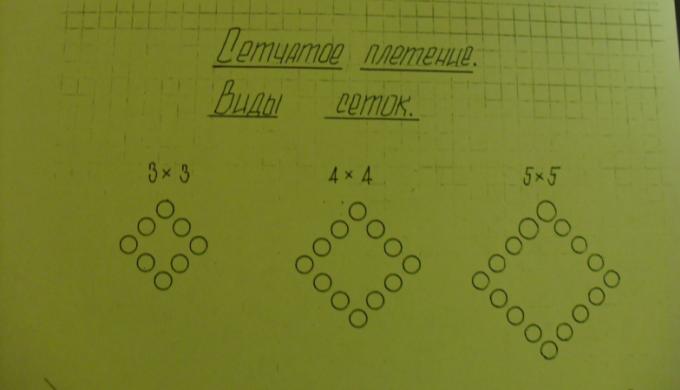 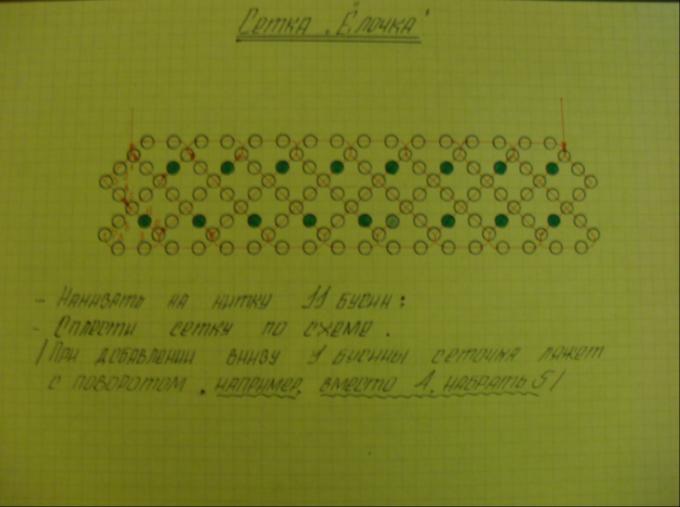 